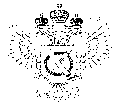 «Федеральная кадастровая палата Федеральной службы государственной регистрации, кадастра и картографии» по Ханты-Мансийскому автономному округу – Югре(Филиал ФГБУ «ФКП Росреестра»по Ханты-Мансийскому автономному округу – Югре)г. Ханты-Мансийск,							                                                                                        Техник отдела                       контроля и анализа деятельностиул. Мира, 27						                                                                                                            Хлызова В.Е. 
                                                                                                                                                                                                                                    8(3467)300-444, 
                                                                                                                                                                                                                 e-mail: Press@86.kadastr.ru
Пресс-релиз13.06.2017В Кадастровой палате по Ханты-Мансийскому автономному округу-Югре проводится «Личный прием граждан»Получить квалифицированную консультацию граждане могут в рамках «Личного приема граждан» работниками филиала ФГБУ «ФКП Росреестра» по Ханты-Мансийскому автономному округу – Югре.Личный прием граждан проходит еженедельно и осуществляется руководством Кадастровой палаты по Ханты-Мансийскому автономному округу – Югре, а также начальниками отделов центрального аппарата Филиала и территориальных отделов:Директор Филиала Лутфуллин Рафаэль Рифгатович – каждый второй четверг месяца с 17.00 до 20.00; Заместитель директора – Белоусов Юрий Владимирович – по четвергам с 17.00 до 20.00; Заместитель директора – Засыпкин Эдуард Евгеньевич – по четвергам с 17.00 до 20.00;Заместитель директора – Кашина Елена Евгеньевна – по четвергам с 17.00 до 20.00;Начальники отделов центрального аппарата Филиала и территориальных отделов проводят личный прием по четвергам с 17.00 до 20.00.Предварительно записаться на личный прием можно по телефону 8 (3467) 30-00-99.Предварительная запись на личный прием к начальникам территориальных отделов осуществляется по месту нахождения отделов.Отметим, что в ходе личного приема у жителей Ханты-Мансийского автономного округа – Югры существует возможность сделать устное заявление или оставить письменное обращение по интересующим вопросам.